СОГЛАСОВАНО
председатель ПЦК …………________________ (ФИО) "___" _______ 202_ г.
ИНДИВИДУАЛЬНЫЙ ПЛАН РАБОТЫ

на 202_-202_ учебный год


Преподаватель: ………………Стаж педагогической деятельности: ……………Квалификационная категория, срок присвоения: …………..Единая методическая тема колледжа на 202_-202_ у.г.:«Совершенствование качества профессиональной подготовки обучающихся в условиях эффективной реализации ФГОС СПО нового поколения, требований работодателей  и стандартов чемпионата «Молодые профессионалы (Ворлдскиллс Россия)»Индивидуальная методическая тема, этап работы: …………………………….Задачи на 202_-202_ уч.г.: 1. Например………….Совершенствование  УМК  по преподаваемым дисциплинам.2. Например…………..Систематизация  материалов, позволяющая эффективно организовать учебный процесс и самостоятельную внеаудиторную работу студента.Дата: ………………….. 							Преподаватель   ……………………………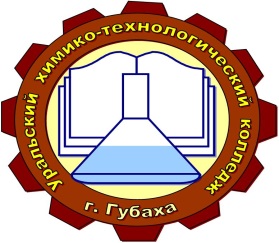 Министерство образования и науки Пермского краяГосударственное бюджетное профессиональное образовательное учреждение «Уральский химико- технологический колледж» (ГБПОУ «УХТК»)ИНДИВИДУАЛЬНЫЙ ПЛАН РАБОТЫна 202_/202_ уч. годна 202_/202_ уч. год* - обязательный элемент портфолио педагога* - обязательный элемент портфолио педагога* - обязательный элемент портфолио педагога* - обязательный элемент портфолио педагога* - обязательный элемент портфолио педагога* - обязательный элемент портфолио педагога* - обязательный элемент портфолио педагога* - обязательный элемент портфолио педагога№ п/пРазделПланируемые мероприятия и действияПланируемые мероприятия и действияПланируемые мероприятия и действияСрокиСрокиПланируемый результат1.Реализация ФГОС СПО: теоретическая и практическая подготовкаРеализация ФГОС СПО: теоретическая и практическая подготовкаРеализация ФГОС СПО: теоретическая и практическая подготовкаРеализация ФГОС СПО: теоретическая и практическая подготовкаРеализация ФГОС СПО: теоретическая и практическая подготовкаРеализация ФГОС СПО: теоретическая и практическая подготовкаРеализация ФГОС СПО: теоретическая и практическая подготовка1.1Разработка, коррекция рабочих программ по УД, ПМ, практике*Корректировка РП по……Корректировка РП  ……… производственной практики по спец……Корректировка РП по……Корректировка РП  ……… производственной практики по спец……Корректировка РП по……Корректировка РП  ……… производственной практики по спец……сентябрь-мартсентябрь-мартПриведение рабочих программ в соответствие с количеством часов по учебному плану1.2Разработка, коррекция КОС по УД, МДК, ПМ*Разработка комплекта КОС по ПМ.05 ………………………Корректировка комплекта КОС по ПМ.03………..для спец….. Корректировка КОС по ПМ.03 (экзамен квалификационный) для спец…Корректировка комплекта КОС ………..Разработка комплекта КОС по ПМ.05 ………………………Корректировка комплекта КОС по ПМ.03………..для спец….. Корректировка КОС по ПМ.03 (экзамен квалификационный) для спец…Корректировка комплекта КОС ………..Разработка комплекта КОС по ПМ.05 ………………………Корректировка комплекта КОС по ПМ.03………..для спец….. Корректировка КОС по ПМ.03 (экзамен квалификационный) для спец…Корректировка комплекта КОС ………..сентябрь-мартсентябрь-мартНаличие материалов ККОС1.3Создание предметно-развивающей среды*Наполнение УМК- методические рекомендации, дидактические материалы.Наполнение УМК- методические рекомендации, дидактические материалы.Наполнение УМК- методические рекомендации, дидактические материалы.В течение учебного годаВ течение учебного годаНаполнение УМК1.4Организация самостоятельной работы студентовИндивидуальная работа со студентами – сообщения, рефераты, отчеты по практике ПП.03.01 гр…., консультации по дисциплинам (согласно расписанию), курсовому проекту.Индивидуальная работа со студентами – сообщения, рефераты, отчеты по практике ПП.03.01 гр…., консультации по дисциплинам (согласно расписанию), курсовому проекту.Индивидуальная работа со студентами – сообщения, рефераты, отчеты по практике ПП.03.01 гр…., консультации по дисциплинам (согласно расписанию), курсовому проекту.В течение учебного годаВ течение учебного годаПовышение успеваемости, защита курсовых и дипломных проектов1.5Разработка программы ГИА2.Научно-методическая работаНаучно-методическая работаНаучно-методическая работаНаучно-методическая работаНаучно-методическая работаНаучно-методическая работаНаучно-методическая работа2.1Работа над методической темой*В течение уч. года наполнять УМК по преподаваемым дисциплинам…………………….В течение уч. года наполнять УМК по преподаваемым дисциплинам…………………….В течение учебного годаВ течение учебного годаВ течение учебного годапрактические и самостоятельные работы, тесты согласно рабочим программ2.2Руководство/участие в работе проблемной группы, творческой лаборатории*Участие в работе творческой (рабочей) группы………… Участие в работе ПЦК…………..Участие в работе творческой (рабочей) группы………… Участие в работе ПЦК…………..сентябрь-мартсентябрь-мартсентябрь-мартУчастие в работе проблемной группыНаписание тезисов по выбранной теме2.3Изучение педагогического опыта*Участие в педсоветах и инструктивно-методических совещаниях ГБПОУ «УХТК», заседаниях РУМО……….Участие в педсоветах и инструктивно-методических совещаниях ГБПОУ «УХТК», заседаниях РУМО……….В течение учебного годаВ течение учебного годаВ течение учебного годаТрансляция педагогического опыта2.4Обобщение и распространение педагогического опыта*Публикации статей на сайте УХТК и др., Выступления на заседаниях РУМО, ПЦК………………Участие в педагогических чтениях……….Подготовка методической продукции ……… к рецензированию, публикацииПубликации статей на сайте УХТК и др., Выступления на заседаниях РУМО, ПЦК………………Участие в педагогических чтениях……….Подготовка методической продукции ……… к рецензированию, публикацииВ течение учебного годаВ течение учебного годаВ течение учебного годаПополнение материалов портфолио2.5Участие в конкурсах профессионального (педагогичнского) мастерства*Пополнение материалов портфолио, обобщение и распространение педагогического опыта2.6Повышение квалификации и переподготовка преподавателей*Аттестация на ………………категориюкурсы (не менее 16 ч) дистанционного обучения. Работа с платформой Moodle, …………..Аттестация на ………………категориюкурсы (не менее 16 ч) дистанционного обучения. Работа с платформой Moodle, …………..СентябрьмартСентябрьмартСентябрьмартУспешное прохождение аттестации на заявленную категорию2.7Экспертная деятельность*Руководитель ДП у студентов гр. …………, рецензирование ДП студентов гр. ………….Рецензирование рабочих программ, контрольно-оценочных средств……………..- Эксперт ………………………- составление рецензии на ……………………….Руководитель ДП у студентов гр. …………, рецензирование ДП студентов гр. ………….Рецензирование рабочих программ, контрольно-оценочных средств……………..- Эксперт ………………………- составление рецензии на ……………………….апрель-июньВ течение учебного года, по мере поступленияапрель-июньВ течение учебного года, по мере поступленияапрель-июньВ течение учебного года, по мере поступленияПополнение материалов портфолио2.8Проектная деятельность*Руководство индивидуальным проектированием…………..Тематика……………. Руководитель КП у студентов гр. …………, рецензирование КП студентов гр. ………….Руководство индивидуальным проектированием…………..Тематика……………. Руководитель КП у студентов гр. …………, рецензирование КП студентов гр. ………….Ноябрь-январьВ течение учебного годаНоябрь-январьВ течение учебного годаНоябрь-январьВ течение учебного годаПополнение материалов портфолио. Организация выполнения проекта2.9Применение ИКТ в УВПРабота с сайтом, использование ИКТ на занятияхРабота с сайтом, использование ИКТ на занятияхВ течение учебного годаВ течение учебного годаВ течение учебного годаИспользование ИКТ на уроках2.10Инновационная деятельность*Разработка ………КИМов по ……………(ФГОС СПО, ТОП-50)Корректировка ……………Участие в работе группы по реализации дистанционного обучения…….Использование образовательных платформ……… для различных форм контроля образовательной деятельностиРазработка ………КИМов по ……………(ФГОС СПО, ТОП-50)Корректировка ……………Участие в работе группы по реализации дистанционного обучения…….Использование образовательных платформ……… для различных форм контроля образовательной деятельностисентябрь-мартсентябрь-мартсентябрь-мартНаличие документации, отвечающей требованиям ФГОС СПО2.11Иные  мероприятия по реализации индивидуальной темы  самообразования3.Реализация программных целей воспитанияРеализация программных целей воспитанияРеализация программных целей воспитанияРеализация программных целей воспитанияРеализация программных целей воспитанияРеализация программных целей воспитанияРеализация программных целей воспитания3.1Участие в декаде ПЦК*Составление плана декады ……….. дисциплин и подведение. Участие в мероприятиях декады ………… дисциплин. Подведение итогов декады. Составление плана декады ……….. дисциплин и подведение. Участие в мероприятиях декады ………… дисциплин. Подведение итогов декады. По плану декады ПЦК майПо плану декады ПЦК майПо плану декады ПЦК майОбобщение и распространение педагогического опыта3.2Экскурсии на предприятия, музеи и т.п.Организация экскурсии в музей …….гр. ………….. специальности …………………..Организация экскурсии в музей …….гр. ………….. специальности …………………..В течение учебного годаВ течение учебного годаВ течение учебного годаэкскурсии в музей 3.3Организация внеурочных мероприятий разного уровня*3.4Работа классного руководителя*Проведение родительских  собраний, классных  часовПроведение родительских  собраний, классных  часовВ течение учебного годаВ течение учебного годаВ течение учебного годаИнформирование родителей о результатах обучения4.Работа с перспективными студентами*, СНО «ХИМЭКС»Работа с перспективными студентами*, СНО «ХИМЭКС»Работа с перспективными студентами*, СНО «ХИМЭКС»Работа с перспективными студентами*, СНО «ХИМЭКС»Работа с перспективными студентами*, СНО «ХИМЭКС»Работа с перспективными студентами*, СНО «ХИМЭКС»Работа с перспективными студентами*, СНО «ХИМЭКС»4.1Подготовка студентов к участию в НПКСтуденты  гр. ……………….Студенты  гр. ……………….март-апрельмарт-апрельмарт-апрельВыступление на НПК4.2Подготовка студентов к участию в конкурсах, соревнованиях4.3Подготовка студентов к участию в, олимпиадах, интеллектуальных конкурсах, викторинахРегиональный этап Всероссийской олимпиады ……………………..Региональный этап Всероссийской олимпиады ……………………..Февраль 2020Февраль 2020Февраль 2020Пополнение материалов портфолио5.Работа с родителями и социальными партнерамиРабота с родителями и социальными партнерамиРабота с родителями и социальными партнерамиРабота с родителями и социальными партнерамиРабота с родителями и социальными партнерамиРабота с родителями и социальными партнерамиРабота с родителями и социальными партнерами5.1Работа преподавателя с родителями*Информирование родителей об успеваемости, проведение родительских собраний, индивидуальные беседы лично и по телефонуВ течение учебного годаВ течение учебного годаВ течение учебного годаПовышение успеваемости и посещаемости в группеПовышение успеваемости и посещаемости в группе5.2Работа преподавателя с социальными партнерами*…………………………………………………………..В течение учебного годаВ течение учебного годаВ течение учебного годасдача отчетов по практикам ……………..сдача отчетов по практикам ……………..6.Работа по учебному кабинетуРабота по учебному кабинетуРабота по учебному кабинетуРабота по учебному кабинетуРабота по учебному кабинетуРабота по учебному кабинетуРабота по учебному кабинету6.1Выполнение функции зав.кабинетомНеобходим ремонт в кабинете (каб. …)……………………В течение учебного годаВ течение учебного годаВ течение учебного годаПриведение состояния материально-технической базы в соответствие с требованиями ФГОС СПО и нормами СанПинПриведение состояния материально-технической базы в соответствие с требованиями ФГОС СПО и нормами СанПин7.Мониторинг педагогической деятельностиМониторинг педагогической деятельностиМониторинг педагогической деятельностиМониторинг педагогической деятельностиМониторинг педагогической деятельностиМониторинг педагогической деятельностиМониторинг педагогической деятельности7.1Рейтинговая оценка педагогической деятельности преподавателейЗаполнение отчета преподавателя о выполнении плана работы для стимулированияежемесячноежемесячноежемесячноОпределение показателей для стимулирования работы преподавателяОпределение показателей для стимулирования работы преподавателя7.2Анализ работы над методической темой *Отчет о работе над методической темойиюньиюньиюньКонтроль за выполнением индивидуального планаКонтроль за выполнением индивидуального плана7.3Результативность процессов обучения *Заполнение отчета преподавателя по выполнению учебной нагрузки и качеству УВПиюньиюньиюньКонтроль за выполнением учебной нагрузки и качеству УВПКонтроль за выполнением учебной нагрузки и качеству УВП7.4Результативность процессов воспитания *Заполнение отчета преподавателя о внеаудиторной работе с обучающимисяиюньиюньиюньКонтроль за выполнением индивидуального планаКонтроль за выполнением индивидуального плана